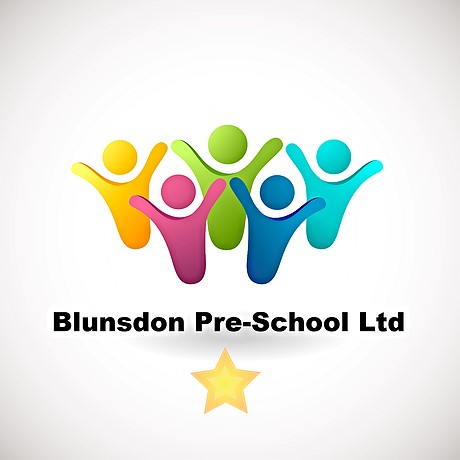 01	Health and safety procedures01.4	Children’s bathrooms/changing areasParents are required to provide a bag with spare clothing and nappies/pantsToddlers have a floor surface mat for changes. Staff should not have to lift heavy toddlers on to waist high units.Changing mats are cleaned and disinfected.Disposable nappies/trainers are cleared of solid waste and placed in nappy disposal units.Staff use single use gloves and aprons to change children and wash hands when leaving changing areas. Please note that gloves are not always required for a wet nappy if there is no risk of infection, however, gloves are always available for those staff who choose to wear them for a wet nappy. Gloves are always worn for a ‘soiled’ nappy.Staff never turn their backs on or leave a child unattended whilst on a changing mat.Changing mats are disinfected after each change. Anti-bacterial spray is not used where residue may have direct contact with skin.Anti-bacterial sprays used in nappy changing areas are not left within the reach of children.All other surfaces are disinfected daily.Children’s toilets and wash basinsChildren’s toilets are cleaned twice daily using disinfectant cleaning agent for the bowls (inside and out), seat and lid, and whenever visibly soiled.Toilet flush handles are disinfected daily..Cubicle doors and handles (or curtains) are washed weekly.Children’s hand basins are cleaned twice daily and whenever visibly soiled, inside, and out using disinfectant cleaning agent.Staff who clean toilets wear disposable gloves.Staff changing children wear gloves and aprons as appropriate.Wet or soiled clothing is sluiced, rinsed, and put in a plastic bag for parents to collect.Floors in children’s toilets are washed daily.Spills of body fluids are cleared and mopped using disinfectant..